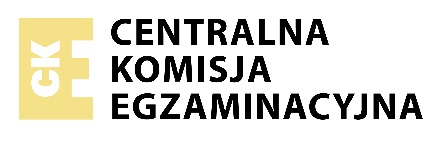 Data: 19 grudnia 2022 r.Godzina rozpoczęcia: 14:00Czas trwania: do 225 minutLiczba punktów do uzyskania: 60Przed rozpoczęciem pracy z arkuszem egzaminacyjnymSprawdź, czy nauczyciel przekazał Ci właściwy arkusz egzaminacyjny, tj. arkusz we właściwej formule, z właściwego przedmiotu na właściwym poziomie.Jeżeli przekazano Ci niewłaściwy arkusz - natychmiast zgłoś to nauczycielowi. Nie rozrywaj banderol.Jeżeli przekazano Ci właściwy arkusz - rozerwij banderole po otrzymaniu takiego polecenia od nauczyciela. Zapoznaj się z instrukcją na stronie 2.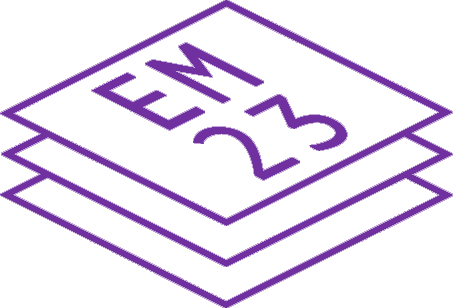 Instrukcja dla zdającegoObok każdego numeru zadania podana jest liczba punktów, którą można uzyskać za jego poprawne rozwiązanie.Odpowiedzi zapisuj na kartkach dołączonych do arkusza, na których zespół nadzorujący wpisał Twój numer PESEL.W razie pomyłki błędny zapis zapunktuj.  Zadanie 1. (0-6)  Usłyszysz dwukrotnie trzy teksty. Z podanych odpowiedzi wybierz właściwą, zgodną z treścią nagrania.  W zadaniach 1-2 wybierz odpowiedź A, B albo C.  Napisz numer zadania i odpowiednią literę, np. 0.A  Zadanie 1 do tekstu 1  1. La expresión “los ingredientes que suman” se refiere a la posibilidad deA. ahorrar tiempo y dinero.B. conseguir varios objetivos a la vez.C. definir los límites del consumo sostenible.  Zadanie 2 do tekstu 2  2. ¿Cuál es el tema principal del texto?A. Los cambios de los patrones estéticos.B. Los tabúes relacionados con los tatuajes.C. La percepción social de las personas tatuadas.  W zadaniach 3-6 wybierz odpowiedź A, B, C albo D.  Napisz numer zadania i odpowiednią literę, np. 0.A  Zadania 3-6 do tekstu 3  3. Romero creó un asilo para burros porqueA. sentía afecto hacia estos animales.B. quería rendir homenaje a cierta profesión.C. pretendía reproducir los métodos de trabajo de antaño.D. le hacía ilusión familiarizarse con un animal en peligro de extinción.  4. Hablando sobre su labor, Romero afirma queA. su asociación se financia con la venta de entradas.B. en Burrolandia aceptan visitas solo los fines de semana.C. los visitantes tienen la oportunidad de comprar recuerdos.D. recibe apoyo por parte de las instituciones que solicitan sus servicios.  5. ¿Cuál de las frases sobre los burros es verdadera según el texto?A. Son animales prudentes.B. Carecen de buena memoria.C. Su fama de mansos resulta injustificada.D. En su presencia los caballos se vuelven asustadizos.  6. Romero cuenta la anécdota sobre el asno Viti paraA. subrayar el coste que suponía mantener a Viti.B. cuestionar la utilidad del trabajo realizado por Viti.C. destacar el apego del dueño de Viti hacia el animal.D. criticar la sobreexplotación de un animal por el hombre.  Zadanie 2. (0-5)  Usłyszysz dwukrotnie pięć wypowiedzi, które dotyczą diet. Do każdej wypowiedzi 1-5 dopasuj odpowiadające jej zdanie A-F.  Uwaga: jedno zdanie zostało podane dodatkowo i nie pasuje do żadnej wypowiedzi.  Napisz numer wypowiedzi i odpowiednią literę, np. 0.A  Zdania:  Esta personaA. reconoce que a veces se pone pesada.B. sugiere que seguir su propio instinto le perjudicaría.C. propone una solución que satisface distintas exigencias dietéticas.D. indica los beneficios de ajustarse a ciertas restricciones alimenticias.E. se muestra escéptica respecto a diferentes dietas que están de moda.F. señala los inconvenientes de seguir el consejo de un “nutricionista” autodidacta.  Zadanie 3. (0-4)  Usłyszysz dwukrotnie wypowiedź dotyczącą pewnego incydentu. Na podstawie informacji zawartych w nagraniu uzupełnij luki w zdaniach 1-4, tak aby jak najbardziej precyzyjnie oddać sens wysłuchanego tekstu. Luki należy uzupełnić w języku hiszpańskim.  Napisz numer zdania i odpowiednie uzupełnienie, np. 0. caminaban despacio  1. El hablante opina que tener una esposa feminista permite al hombre renunciar a hacer el papel de ---- de la mujer.  2. De las palabras del hablante se puede deducir que la mujer con la que salía solía comportarse de modo que hoy en día resulta ----.  3. El hablante confiesa que ---- a las cucarachas.  4. Al final de su intervención el hablante expresa ---- acerca de la actitud poco feminista de su mujer.  Zadanie 4. (0-5)  Przeczytaj tekst, który został podzielony na cztery części A-D, oraz pytania go dotyczące 1-5. Do każdego pytania dopasuj właściwą część tekstu.  Uwaga: w jednej z części tekstu znajdują się odpowiedzi na dwa pytania.  Napisz numer pytania i odpowiednią literę, np. 0.A  Pytania:  ¿En cuál de los fragmentos se hace referencia1. a la seguridad del Metrocable?2. al cambio en la percepción de la ciudad?3. al fomento de la integración social?4. al estatus económico de los usuarios?5. a las dudas respecto a la popularidad del nuevo medio de transporte?    El Metrocable de Medellín  A.   En 2004, en la ciudad colombiana de Medellín, se inauguró el primer sistema de cable aéreo en el mundo que es utilizado como transporte urbano. La empresa innovadora ha contribuido a transformar la imagen de Medellín a nivel internacional y ha suscitado el interés de numerosas ciudades en varios continentes, donde ya se han implantado o están proyectados sistemas similares. Durante casi dos décadas que lleva en operación, el Metrocable ha realizado millones de viajes y hoy en día forma parte del circuito turístico de la ciudad, pero en su inicio los mismos operadores no sabían si el número de futuros usuarios sería de verdad considerable.  B.   La realización del proyecto del Metrocable fue un verdadero reto, ya que se pretendía aplicar una tecnología asociada a la industria turística para dar una respuesta a los problemas de transporte público y de movilidad en la ciudad. Para el nuevo uso del cable aéreo resultaba imprescindible modificar varias cosas: mantenimientos permanentes y no solo en las épocas de baja temporada turística, estaciones intermedias, carga y descarga de pasajeros, etc. Además, el teleférico debería ser asequible a la población de bajos recursos para facilitarle los desplazamientos y acortar el tiempo de estos.  C.   Sin duda, la clave del éxito del Metrocable de Medellín es que forma parte del sistema Bus-Cable-Metro-Tranvía que ofrece la ciudad, donde con un solo billete el pasajero hace uso de los diferentes modos de transporte mediante estaciones de conexión. Esto implica un ahorro considerable, tanto económico como de tiempo. Así, los barrios relativamente inaccesibles por las condiciones topográficas y la falta de infraestructura vial fueron incorporados a la ciudad, ofreciendo a sus habitantes mejor acceso a oportunidades de trabajo y más participación en la vida cultural y cívica de la ciudad.  D.  También vale la pena señalar que el sistema de cable aéreo contribuye a reducir la contaminación de la ciudad, ya que las cabinas se mueven por energía eléctrica, mientras que la iluminación y el teléfono de emergencia dentro de ellas se cargan con luz solar. Los viajes son cómodos. Además, la posibilidad de sufrir un accidente mortal en un sistema de cable es 200 veces menor que en un vehículo terrestre. Finalmente, el Metrocable de Medellín ha resultado ser un gran logro tanto en lo tecnológico como en lo ecológico.  Zadanie 5. (0-5)  Przeczytaj tekst, z którego usunięto pięć fragmentów. Uzupełnij każdą lukę 1-5, wybierając właściwy fragment A-F, tak aby otrzymać spójny i logiczny tekst.  Uwaga: jeden fragment został podany dodatkowo i nie pasuje do żadnej luki.   Napisz numer luki i odpowiednią literę, np. 0.A    Con chanclas y a lo loco  Dando un paseo por el centro de Madrid, a mediados de agosto, las palabras de un amigo me dejan pensativo: “Vestido así vas llamando la atención”. Lo dice en plan bien, con la mejor voluntad para que el comentario me sea útil. Echo un vistazo a mi reflejo en un escaparate para comprobar el asunto: zapatos marrones, calcetines azul marino, pantalón chino beige, camisa azul claro, chaqueta ligera azul marino y sombrero de ala mediana, ni ancha ni corta. ----1 Mi amigo, como si tampoco lo tuviera claro, se encoge de hombros y hace un ademán abarcando el entorno. Y entonces comprendo a qué se refiere.  Hasta donde abarca mi vista, el panorama es fascinante. ----2 Como si vinieran directamente de la piscina o de correr en el Retiro. Otros, más formales, llevan pantalones cortos que airean sus pantorrillas, incluida una interesante variedad estrecha y apretada que se ajusta hasta encima de la rodilla y tiene que hacer sudar horrores. Algunos pantalones cortos también son lucidos por señores de edad más que avanzada. ----3 Y las exponen sin intuir ni siquiera lo ridículo. Todo porque los hijos o los nietos les dicen: “Ponte un pantalón corto, abuelo, que así estarás más moderno y más fresco”.  Prosigo mi exploración visual y se amontonan las bellas estampas urbanas: esas camisetas sobaqueras poniendo una axila en tu vida, o dos; esas gorras multicolores; esas camisetas del Barça ciñendo tripas cerveceras; esas tías comprimidas en licra... ----4 Imposible detenerlo.  Así que, en fin, comprendo las palabras de mi amigo. ¡Quién soy yo para llamar la atención e ir por ahí provocando! Tras reflexionar un poco, he decidido adaptarme más al entorno. Así que la próxima vez que vaya con Javier Marías a cenar pondré al día mi vestimenta. Sobre todo me pondré unas chanclas. ----5 Desde luego con largos tirantes y con los colores del Betis. En vez del panamá llevaré un sombrero mexicano de paja roja, que llama menos la atención. Y así, equipado al fin como Dios manda, estoy seguro de que cuando cruce silenciosamente y a toda velocidad por la Plaza Mayor encima de un patinete, con la camiseta sobaquera ondeando al viento y Javier agarrado detrás, no llamaré la atención en absoluto.A. Y también un bañador de patas hasta la rodilla, estampado, encima del cual ceñiré, a lo Superlópez, unos calzoncillos. El torso me lo cubriré parcialmente con una camiseta.B. Los observo pensando: toda una vida honrada y digna de funcionario de Correos, por ejemplo, para acabar como un pobre viejo, enseñando esas piernecillas descarnadas y pálidas.C. Y te preguntas: ¿qué traerán dentro, si luego sus portadores van a vestirse con la misma camiseta, chanclas y calzoncillos que llevan puestos?D. A quinientos kilómetros de la playa más próxima, cinco o seis de cada diez varones visten con chanclas y la amplia variedad de calzoncillos que la moda hace posible.E. Tras dirigir esa rápida ojeada sin observar nada inadecuado, miro alrededor, más bien confuso. “¿La atención de quién?”, pregunto.F. Ese desfile, en suma, de horror callejero que en estas fechas incluye las estaciones de tren y los aeropuertos y que se expande cada vez más como un oleaje de formas y colores más que extraños.  Zadanie 6. (0-8)  Przeczytaj dwa teksty, które związane są z gwałtownymi zjawiskami atmosferycznymi. Wykonaj zadania 1-8 zgodnie z poleceniami.  Tekst 1.    El tornado  Albert tenía once años y no era mal chico, pero aquel día por primera vez desobedeció a sus padres. No lo hizo porque le gustase contrariarlos, fue simplemente porque pensó que, como en los anteriores avisos, al final no pasaría nada. La previsión meteorológica llevaba horas advirtiendo de la formación de una gran tormenta, vientos cálidos y fríos que, al colisionar allá arriba, descenderían hasta tocar tierra en forma de tornados. Pero lo cierto era que estaban en constante alerta desde que había comenzado la primavera. Su madre mantenía el televisor de la cocina a todo volumen mirando un programa informativo y pobre de ti si se te ocurría cambiar el canal. Sus padres se tomaban muy en serio el tema de los tornados, y Albert no entendía por qué. Al fin y al cabo, su casa nunca se había visto afectada por uno. Así que cuando por la mañana les dijo que había quedado con Tim, el chico de los Jones, para jugar en su casa, se negaron en redondo a dejarle salir. La granja de los Jones ya había sido devastada por una tormenta tres años atrás, y no había razón para creer que algo así no pudiera repetirse. El tema estaba acabado. Permanecerían todos en la casa y bajarían al sótano en cuanto sonasen las alarmas.  Albert no protestó. Dejó su taza en el fregadero después de desayunar y se escapó por la puerta de atrás. Llevaba recorrido la mitad del camino que separaba su casa de la granja de los Jones cuando comenzó a darse cuenta de que algo raro pasaba. Las nubes que habían cubierto el cielo a primera hora de la mañana se desplazaban a toda velocidad; el sol se colaba entre ellas proyectando sobre la tierra siluetas de luz y sombra. Nada se movía. Prestó atención y solo oyó a un perro aullando a lo lejos, ¿o quizá no era un perro? Divisaba la granja de los Jones cuando llegaron las primeras rachas violentas de viento. Asustado, echó a correr, llegó a la puerta de entrada y empezó a darle fuertes golpes con los puños. Nadie respondió. Entonces lo oyó. El tornado avanzaba por la pradera desierta como una siniestra porción de oscuridad, envuelta en una capa de polvo, niebla y destrucción. Albert se quedó inmóvil admirándolo durante un instante, hipnotizado por su poderosa venida hacia la granja y asombrado por su magnética potencia, mientras los ojos se le llenaban de lágrimas de puro pánico. Miró alrededor buscando un lugar al que huir, donde esconderse.  Los Jones tenían un refugio, quizá en la parte delantera de la granja..., pero no estaba seguro, y era tarde para regresar hasta allí. Corrió hacia el gallinero, se volvió una vez para ver avanzar al monstruo y siguió corriendo hacia la pequeña construcción mientras rogaba que no hubieran cerrado la puerta.  W zadaniach 1-4 z podanych odpowiedzi wybierz właściwą, zgodną z treścią tekstu.   Napisz numer zadania i odpowiednią literę, np. 0.A  1. Albert no hizo caso a sus padres porqueA. se creía adulto.B. era un chico rebelde.C. se llevaba mal con ellos.D. sus temores le parecían exagerados.  2. Los padres de AlbertA. apagaron la tele a causa de la tormenta.B. pensaban protegerse del tornado en su hogar.C. planeaban refugiarse en la granja de la familia Jones.D. ya habían sufrido la devastación de su casa durante un tornado.  3. Entre los fenómenos que Albert percibió justo antes de la llegada del tornado, el narrador no mencionaA. un cielo medio despejado.B. un aguacero violento.C. un sonido extraño.D. un viento fuerte.  4. Después de leer el último párrafo el lector puede deducir que el protagonistaA. a pesar del susto seguía pensando racionalmente.B. no se daba cuenta de la gravedad de la situación.C. podía contar con la ayuda de sus vecinos.D. se rindió ante la amenaza.  Tekst 2.    Los macacos de Cayo Santiago  La isla Cayo Santiago es conocida como la isla de los monos ya que solo vive allí una población de macacos salvajes que son estudiados con detalle desde hace décadas. Tras el paso del huracán María, que arrasó esta pequeña isla puertorriqueña, se observó un cambio en el comportamiento de los animales. Los datos recogidos en dos clanes distintos de estos monos extrañaron bastante a los investigadores. Los monos parecían pasar menos tiempo con su círculo habitual para dedicárselo a desconocidos e incluso a antiguos competidores. Se esperaba que los monos usaran a sus aliados más cercanos para hacer frente a la devastación ecológica del huracán. En cambio, la cantidad de individuos con los que toleraban compartir los recursos limitados aumentó. De hecho, cuando después del huracán la vegetación de la isla se redujo en un 63%, lo que dejó a estos monos sin buena parte de la necesaria sombra que usan para protegerse, empezaron a relacionarse con individuos menos familiares con tal de evitar conflictos y poder disfrutar de la escasa y preciada sombra.   ¿Qué sentido tiene esto? “Nuestros mejores amigos pueden darnos muchas cosas. Pero a veces, lo que necesitamos es una red social donde todos sean lo suficientemente amigables”, indica una científica que examina el caso. Los desastres naturales son una enorme fuente de inestabilidad para los seres humanos y los animales. El ejemplo de Cayo Santiago ayuda a entender que las relaciones sociales, y en particular la tolerancia social amplia, pueden ser cruciales para sobrevivir a estos desafíos ambientales extremos.  Uzupełnij luki 5-8 zgodnie z treścią tekstu, tak aby jak najbardziej precyzyjnie oddać jego sens. Luki należy uzupełnić w języku hiszpańskim.  Uwaga: każdą lukę możesz uzupełnić maksymalnie pięcioma wyrazami.  Napisz numer luki i odpowiednie uzupełnienie, np. 0. caminaban despacio  El comportamiento de los monos de la isla Cayo Santiago después de una catástrofe natural les pareció a los científicos ----5.  En lugar de fortalecer las relaciones existentes los macacos ----6. Eso se reflejaba sobre todo en el número de individuos con los que toleraban compartir ----7, un recurso indispensable para sobrevivir.  Describiendo el caso de los macacos el autor pretende ----8 de la solidaridad en los momentos de crisis.  Zadanie 7. (0-6)  Przeczytaj tekst i uzupełnij luki 1-6, wybierając właściwe odpowiedzi A-D, tak aby otrzymać logiczny i gramatycznie poprawny tekst.   Napisz numer luki i odpowiednią literę, np. 0.A    La isla de la Tortuga  La isla de la Tortuga es uno de los lugares donde la historia y el mito se ----1 (A. respetan, B. entrelazan, C. presienten, D. introducen) estrechamente: fue descubierta y bautizada por el mismo Cristóbal Colón, quien al pasar cerca de sus costas vio que sus formaciones montañosas semejaban el caparazón de una tortuga.  Aquella franja de tierra que se encuentra ----2 (A. a, B. de, C. en, D. por) menos de seis millas náuticas al noroeste de la actual República de Haití, a la que pertenece, fue disputada muchas veces a lo largo de su historia. Cada vez que los piratas llamados bucaneros se establecían allí, los ibéricos intentaban expulsarlos. Tan pronto como estos últimos abandonaban el sitio ----3 (A. gracias a, B. debido a, C. con tal de, D. con el propósito de) la falta de recursos naturales o rentabilidad, los piratas regresaban.  En 1640, después de uno de aquellos enfrentamientos, los bucaneros volvieron ----4 (A. al fin, B. al poder, C. al cargo, D. al mando) de un ingeniero, Jean le Vasseur, quien había construido una fortaleza llamada Fort de Rocher. Este comenzó a ofrecer protección política a los piratas de todas las naciones a cambio de un porcentaje del botín. En Tortuga se podía comerciar sin pagar impuestos a ninguna Corona y sin que nadie ----5 (A. pregunte, B. preguntó, C. preguntara, D. preguntaba) por la procedencia de la mercancía. La isla se convirtió en un enclave internacional donde no había otra ley que la pirata.  En 1652 Le Vasseur fue asesinado. Sin su protección, los piratas se dispersaron. No obstante, las historias continuaron mezclando la realidad con la ficción y la fama de Tortuga como el puerto pirata más legendario del Caribe ----6 (A. llegó, B. quedó, C. se puso, D. se volvió) arraigada para siempre. Allí comienzan las mejores historias de piratas que han alimentado las ansias de aventuras de generaciones.  Zadanie 8. (0-4)  Przeczytaj tekst. Uzupełnij każdą lukę 1-4, przekształcając jeden z podanych wyrazów w taki sposób, aby powstał spójny i logiczny tekst. Wymagana jest pełna poprawność gramatyczna i ortograficzna uzupełnianych wyrazów.  Uwaga: dwa wyrazy zostały podane dodatkowo i nie pasują do żadnej luki.  Napisz numer luki i odpowiednie uzupełnienie, np. 0. leyó  Podane wyrazy  cobrar  confuso  único  descuidar  obvio  pagar    Perturbaciones en la economía  Hace años, los periódicos franceses contaban la auténtica historia de un pacífico loco que, en un ----1, se escapó de la casa de salud donde su familia lo mantenía desde 1914. Recorrió unas cuantas calles y, como era la una, entró en un restaurante. ----2 no llevaba dinero, pero conservaba una cadena de reloj con una moneda, un napoleón de oro, como adorno. Recordaba que con bastante menos de veinte francos, lo que valía un napoleón, se había podido permitir un verdadero banquete. Su ----3 fue enorme cuando le presentaron una cuenta de mil doscientos francos. Sin atreverse a protestar, desprendió la moneda de su cadena y se la entregó humildemente al camarero, que se puso a murmurar con el patrón. Cuando el pobre cliente ya esperaba un escándalo, resultó que con toda cortesía le aceptaban el ----4 y le devolvían además casi dos mil francos.  -¡Dos mil francos y una comida a cambio de una moneda de veinte!   El loco dejó los billetes sobre la mesa y huyó a su casa de salud donde al menos se encontraba a salvo de los locos de fuera.  Zadanie 9. (0-4)  Przetłumacz na język hiszpański fragmenty podane w nawiasach, tak aby otrzymać logicznie i gramatycznie poprawne zdania. Wymagana jest pełna poprawność gramatyczna i ortograficzna uzupełnianych fragmentów zdań.  Uwaga: każdą lukę możesz uzupełnić maksymalnie czterema wyrazami.  Napisz numer zdania i odpowiednie uzupełnienie, np. 0. volvió a leer  1. (To, że ktoś ma) ---- recursos suficientes para no trabajar, no significa que sea la mejor opción para él.  2. Para (być na bieżąco) ---- de lo que pasa en el mundo, no hace falta dedicar tres horas diarias a navegar por las redes sociales, basta con leer un periódico fiable.  3. Soy consciente de que estás en una situación extremadamente difícil y te aseguro que, (cokolwiek postanowisz) ----, puedes contar conmigo.  4. No comprendo cómo es posible que en plena crisis esté ganando (coraz więcej pieniędzy) ----.  Zadanie 10. (0-13)  Wypowiedz się na jeden z poniższych tematów. Wypowiedź powinna zawierać od 200 do 250 wyrazów i spełniać wszystkie wymogi typowe dla formy wskazanej w poleceniu.  Napisz numer tematu i Twoją wypowiedź.   1. Czy organizowanie sezonowych wyprzedaży jest uzasadnione? Napisz rozprawkę, w której przedstawisz swoją opinię na temat tego zjawiska, biorąc pod uwagę następujące aspekty:  - finansowy  - ekologiczny.  2. Władze miejskie zadecydowały o zamknięciu biblioteki w Twojej dzielnicy i wykorzystaniu lokalu, w którym się znajduje, do celów komercyjnych. Mieszkańcy są przeciwni tej decyzji. Napisz artykuł, w którym opiszesz formy protestu podjęte przez mieszkańców oraz przedstawisz argumenty przemawiające za utrzymaniem biblioteki.JĘZYK HISZPAŃSKI Poziom rozszerzony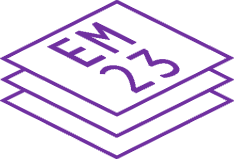 Formuła 2023JĘZYK HISZPAŃSKI Poziom rozszerzonyFormuła 2023JĘZYK HISZPAŃSKI Poziom rozszerzonyFormuła 2023WYPEŁNIA ZESPÓŁ NADZORUJĄCYWYPEŁNIA ZESPÓŁ NADZORUJĄCYWYPEŁNIA ZESPÓŁ NADZORUJĄCYWYPEŁNIA ZESPÓŁ NADZORUJĄCYWYPEŁNIA ZESPÓŁ NADZORUJĄCYWYPEŁNIA ZESPÓŁ NADZORUJĄCYWYPEŁNIA ZESPÓŁ NADZORUJĄCYWYPEŁNIA ZESPÓŁ NADZORUJĄCYWYPEŁNIA ZESPÓŁ NADZORUJĄCYWYPEŁNIA ZESPÓŁ NADZORUJĄCYWYPEŁNIA ZESPÓŁ NADZORUJĄCYWYPEŁNIA ZESPÓŁ NADZORUJĄCYWYPEŁNIA ZESPÓŁ NADZORUJĄCYWYPEŁNIA ZESPÓŁ NADZORUJĄCYWYPEŁNIA ZESPÓŁ NADZORUJĄCYWYPEŁNIA ZESPÓŁ NADZORUJĄCYWYPEŁNIA ZESPÓŁ NADZORUJĄCY	KOD	PESEL	KOD	PESEL	KOD	PESEL	KOD	PESEL	KOD	PESEL	KOD	PESEL	KOD	PESEL	KOD	PESEL	KOD	PESEL	KOD	PESEL	KOD	PESEL	KOD	PESEL	KOD	PESEL	KOD	PESEL	KOD	PESEL	KOD	PESEL	KOD	PESEL	KOD	PESELEgzamin maturalnyFormuła 2023Formuła 2023JĘZYK HISZPAŃSKIJĘZYK HISZPAŃSKIJĘZYK HISZPAŃSKIPoziom rozszerzonyPoziom rozszerzonyPoziom rozszerzonySymbol arkuszaMJHP-R0-660-2212WYPEŁNIA ZESPÓŁ NADZORUJĄCYUprawnienia zdającego do: